In order to handle a vessel efficiently, during cargo operations, the following pre arrival questionnaire must be submitted by email prior to arrival to Vopak Terminal Vlaardingen. We kindly ask you to fill in chapter 1-8, (incl. 6 part 1A/1B) and send this document to: 	E-mail:    isgott6.vlaardingen.nl@vopak.com	List of contents 9 pages:Ship’s particulars.	page 1General questions about cargo.	page 1Questions about the loading or discharge, and hazardous cargo on board.	page 1Plan for prewash.	page 2Process flow chart about the prewash procedure.	page 3ISGOTT 6 part 1A, 1B & part 2	page 4Frequently asked questions about the rules of the terminal.	page 5Minimum mooring requirements.	page 6Mooring layouts of all the berths.	page 6Terminal overview photo.																 page 9Information required before berthing, please fill in the questions.Ship’s particulars.  Vessel’s name & call sign		: I.M.O. registration number		: NOR tendered					: ETA of vessel					: Owner							: Flag							: LOA in meters					: Beam in meters				: Gross Tonnage				: Deadweight (DWAT)			: Bow Centre Manifold in mtr	: Manifold connection size		: General questions about cargo.Previous cargo in loading tanks that are going to be used: Are loading tanks gas free and free of smell/stench: yes / no  Questions about the loading or discharge and hazardous cargo on boardWhat is the product(s) to be loaded / discharged : A cargo breakdown including complete stowage plan has to be send to the agent / terminal in advance.Quantity to be loaded or discharged (in mton & m3): Max loading/discharge rate (in m3/hr) vessel can accept / give: Draft upon arrival and or after loading / discharge (in meters): Reducers on board, please specify in an overview ANSI or DIN and amount and size: Are there any chemicals on board or in transit with flash point <55 degrees Celsius?: If yes, please advise which product and stowage on board: Are these tanks full or empty?: Are there any chemicals in wash water on board (slob tanks) or in transit with flash point <55 degrees Celsius?: If yes, please advise which product and stowage on board: Plan for prewash.Prior to arrival of the vessel you must inform Vopak Vlaardingen of the prewash activities.
Please communicate the schedule with the agent and terminal and specify whether:
Prewashing activities will be carried out on our berth or somewhere else ? Collection of the prewash will be executed on our berth or somewhere else? You are going to prewash and confirm you will finish the prewash activities within the time of discharging/loading of your cargo ? - between and during the discharge of the products ?: - or after the discharge/loading of all products ?: Do you want to tranship the prewash to a collection barge before or after cargo completion? (when present on our berth):    **Remarks**After cargo completion, if the entire prewash operation takes longer than 4 hours (this includes time for ordering pilot), Vopak Vlaardingen will not give permission to exceed this 4 hours. The vessel must leave our berth.Vopak Vlaardingen only gives permission for pre wash activities under conditions mentioned in the below process-flow chart and prior to arrival.Process flow chart about the prewash procedure.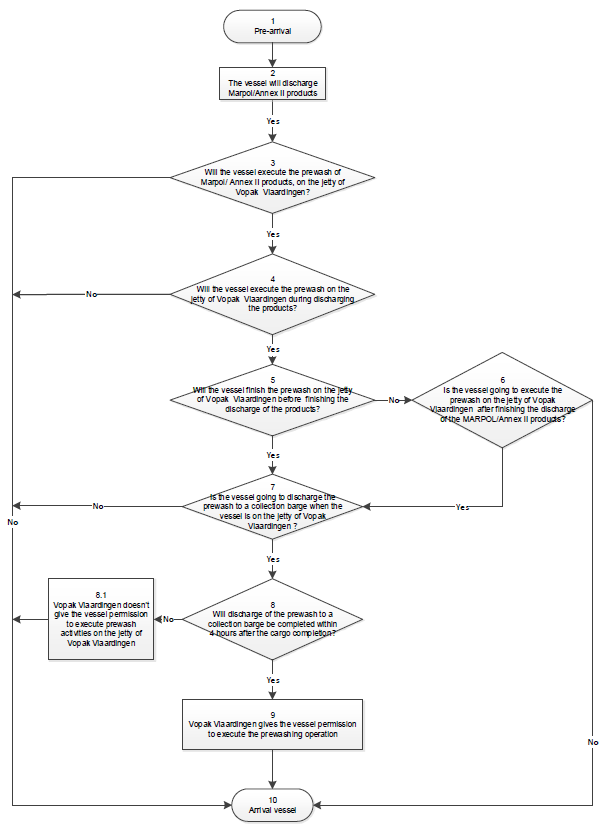 ISGOTT 6, part 1A & part 2Pre arrival checks part 1 A  tanker and Part 2 Terminal based on ISGOTT 6 ship/shore checklist 
The new ISGOTT 6 ship/shore checklist has a new pre-arrival checklist for ship and TerminalPart 1 A Tanker : checks pre-arrivalPart 2  Terminal : checks pre-arrival

By sending Part 2 Terminal in this questionnaire and the request to send back part 1A & 1B, the Ship and the Terminal agree to the pre arrival checks. After mooring and during safety conference on board the pre arrival checks will be formally registered in the ISGOTT 6 checklist.Frequently asked questions (FAQ) about the rules of the terminal.At Vopak Terminal Vlaardingen the following rules apply:All jetties are equipped with 6 inch DIN flexible hoses fitted with bolts and nuts.The loading master of Vopak Vlaardingen, together with the ship’s captain, will only fill in the ship shore checklist of Vopak. This is valid according to ISGOTT/ISM.Reducers between sizes 10 inch DIN and 6 inch DIN can be provided by Vopak Terminal Vlaardingen. The reducer has to be mounted by the ship’s crew.Bunkering is only allowed on our jetties 624, 626, 628 and 634 during loading/discharge activities.
For berth 621 a special request for bunkering has to be made via the planning department, prior to arrival (because of the available barge space alongside).The maximum backpressure on the line depends on the jetty, shoreline and tank group where to discharged. Max 6 bar or 8 bar (the loading master will agree and document this on arrival).Loading from shore tank only with shore stop.Dead ship: we are allowed to load or discharge dead ships, provided that the agent requests permission from the port authorities in advance and informs Vopak Vlaardingen by mail.Lines will be emptied after loading by pigging, blowing with air, nitrogen or steam, depending of type of product.All stores have to be supplied by barge.Fresh water has to be delivered by barge.Tank cleaning alongside the berth is allowed, if executed in closed system. 
The request has to be submitted to the port authorities. (for prewash, see chapter 4 questions)The terminal has no vapor return line and unit.During board to board transhipments vapor return hoses are required for hazardous cargo’s according to Port Authority’s manual, and particularly for Vopak Vlaardingen also for smelly (stench) products. Vopak will also provide a grounding cable if necessary, between the two vessels.In case the vessel must connect flexible hoses to the pump stack, Vopak terminal Vlaardingen demands the following, in order to guarantee the safety of the environment, crew on board and our operators:Flexible hoses (including gaskets, bolts and nuts), arranged via the agent/ship, must be delivered upon arrival.The flexible hoses must be connected to the pump stack with a valve (for safety reasons).Connections to the pump stack have to be made by the ship's crew.If the vessel does not meet up to these safety requirements, Vopak Vlaardingen will not start the loading/discharge process.Minimum mooring requirements. The vessel’s Master hereby declares that the above information is correct and fully understood. Master’s name :           	              	Date:  
Signature or stamp: Mooring layouts of all the berths.BERTH 621GENERAL MOORING LAYOUTS – Preferably Starboard – depending on tide 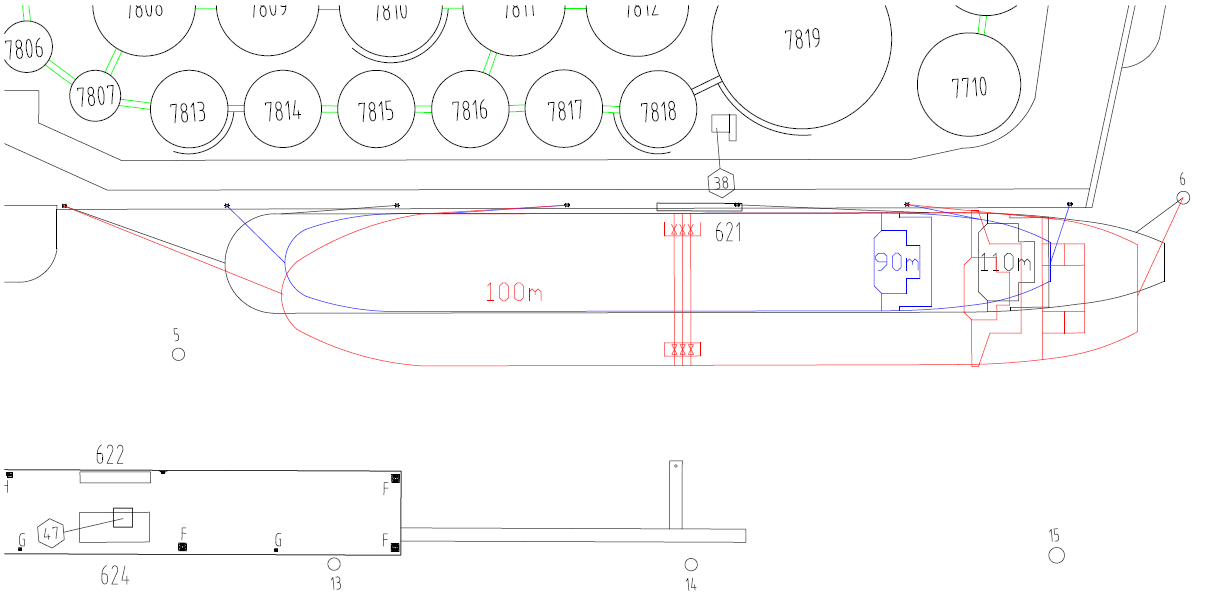 BERTH 624GENERAL MOORING LAYOUTS (several dimensions)Starboard for LOA 120 mtr and smaller,Portside for LOA 121 mtr and longer.  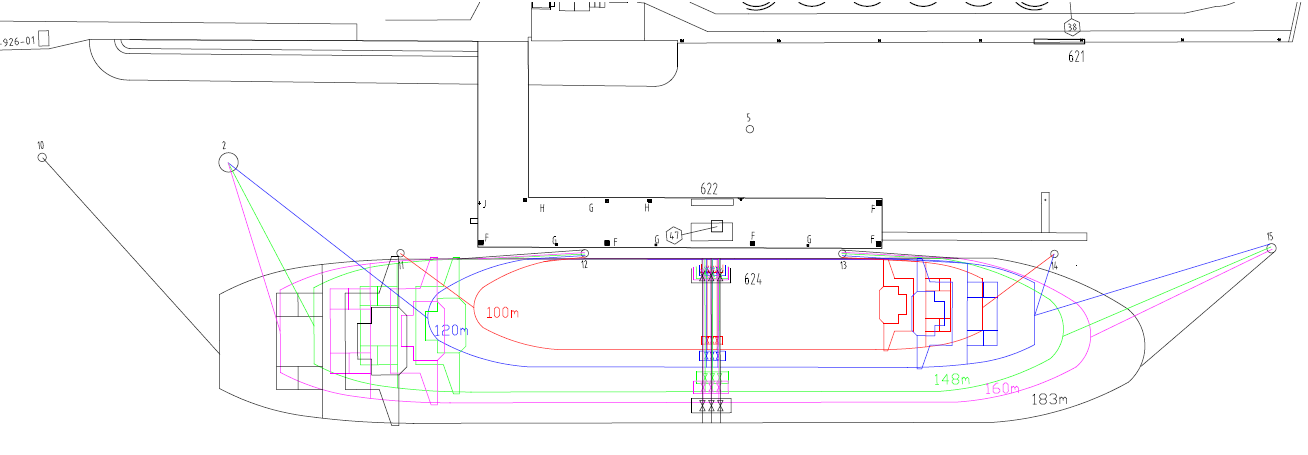 BERTH 626GENERAL MOORING LAYOUTS– Preferably Starboard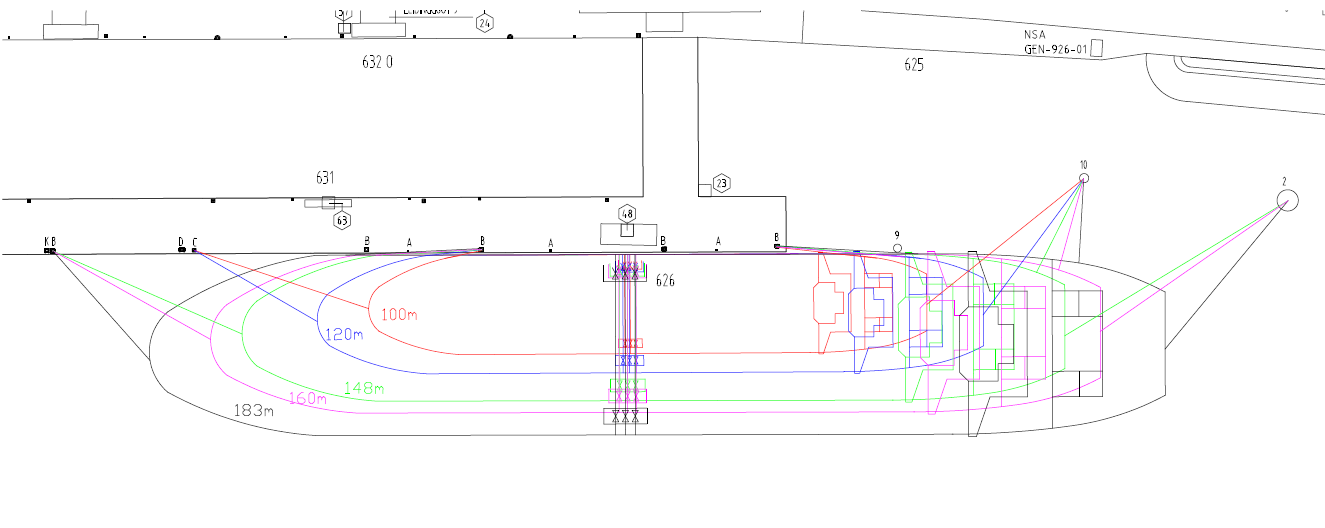 BERTH 628GENERAL MOORING LAYOUTS– Portside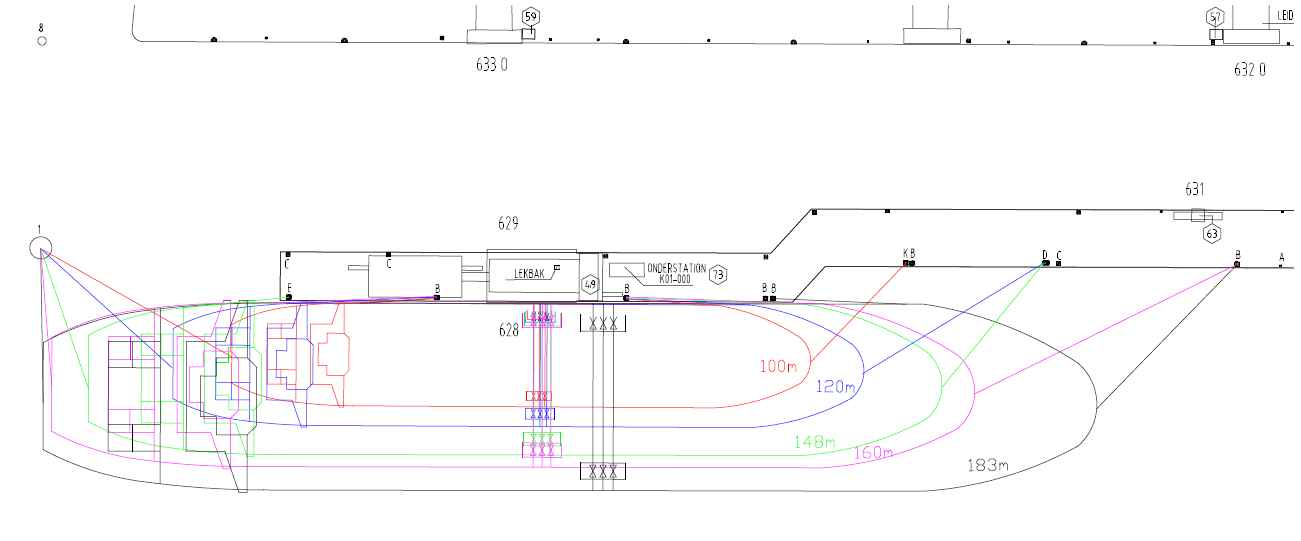 BERTH 628 & 626GENERAL MOORING LAYOUTS For two ships berth 628 & 626 in line Vessel 183 m moored at berth 628  and  Vessel 144 m moored at berth 626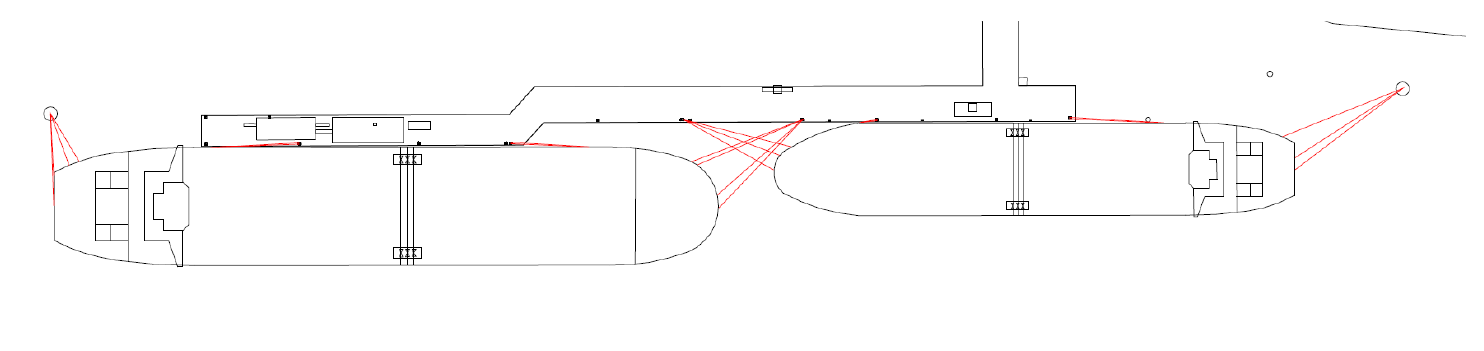 Vessel 144 m moored at berth 628  and  Vessel 183 m moored at berth 626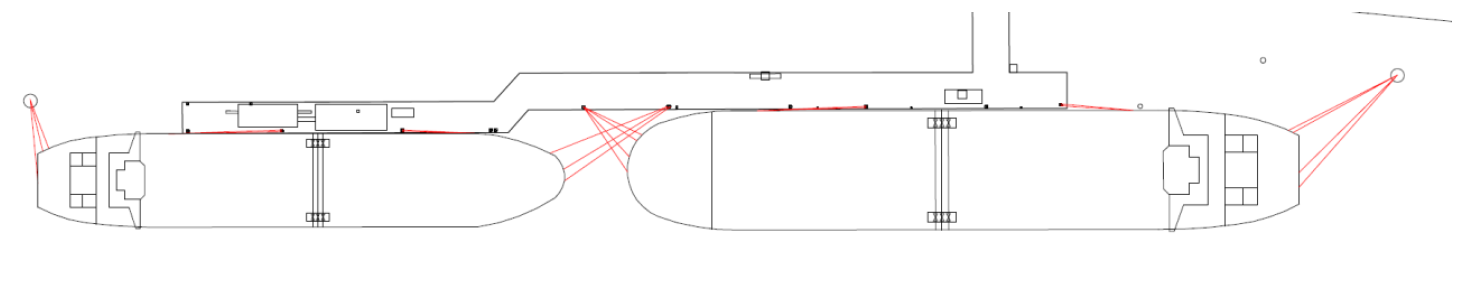 BERTH 634GENERAL MOORING LAYOUTS– Preferably Starboard 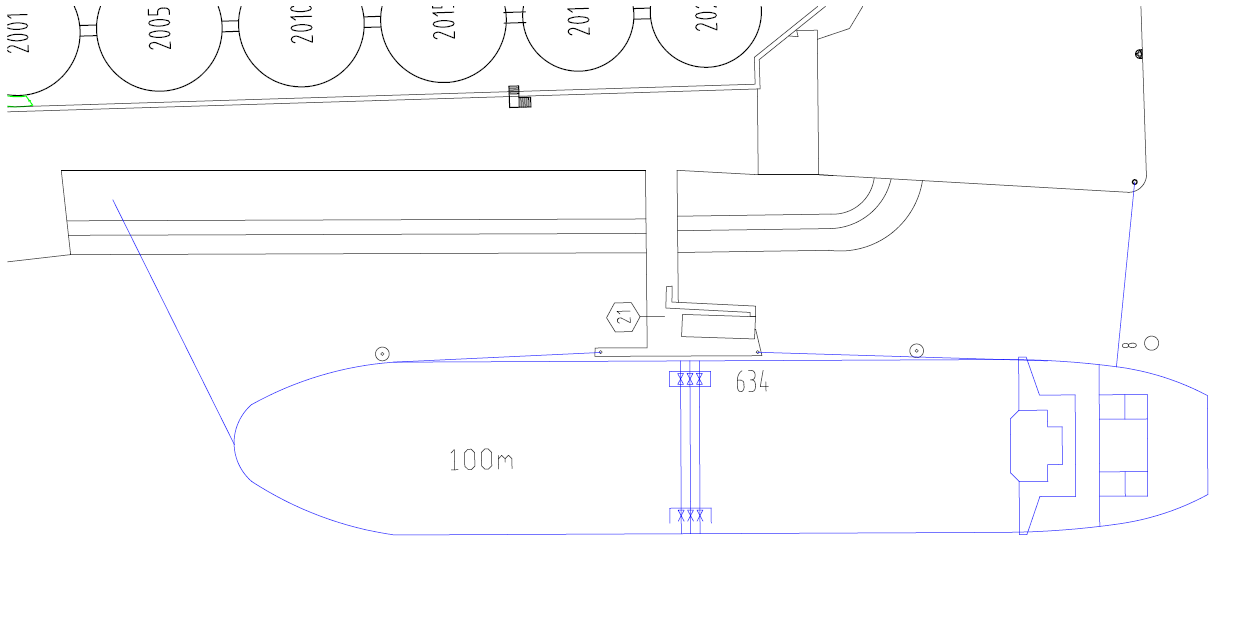 Terminal overview photo.
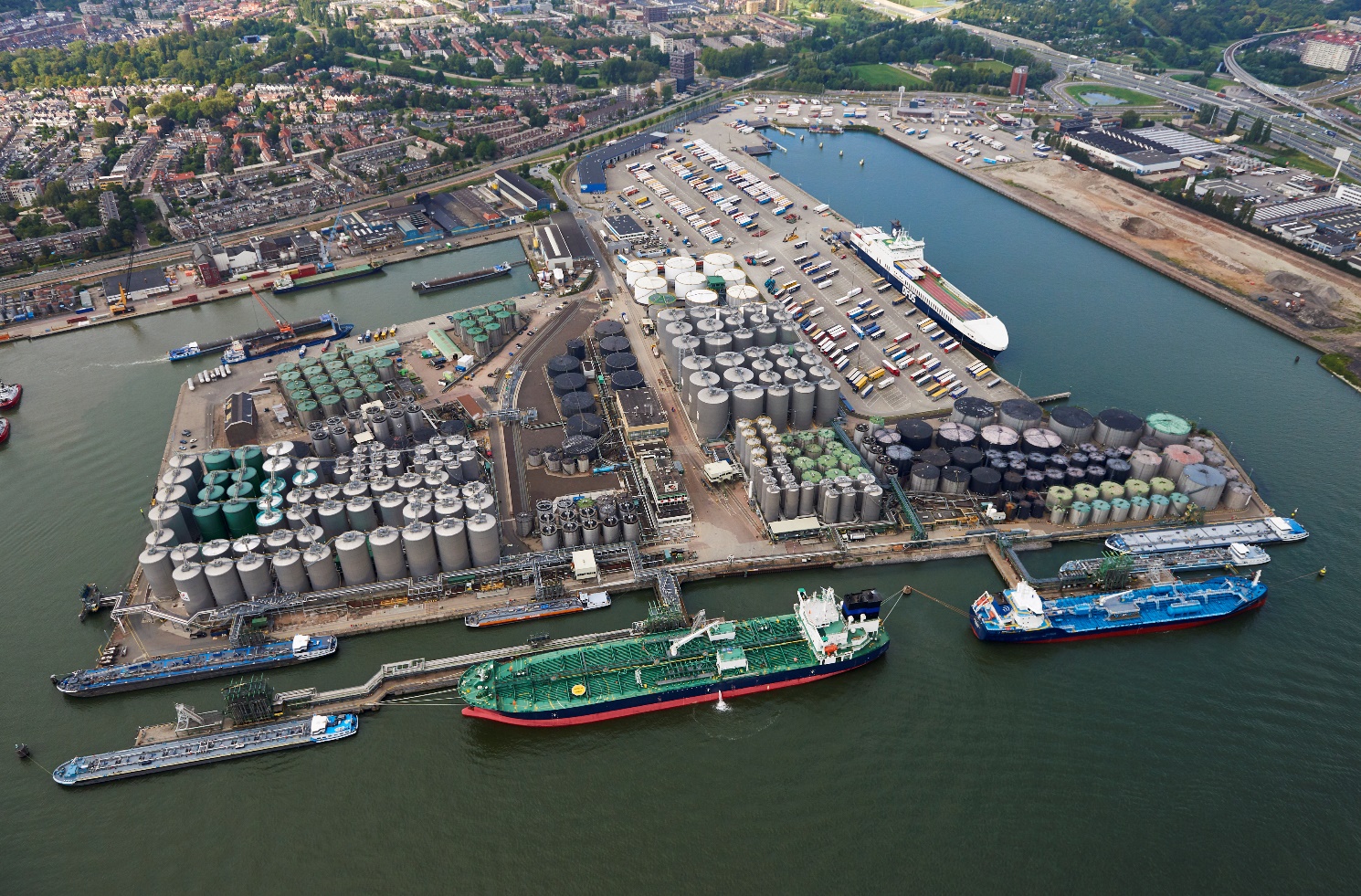 Part 1A. Tanker: checks pre-arrivalPart 1A. Tanker: checks pre-arrivalPart 1A. Tanker: checks pre-arrivalPart 1A. Tanker: checks pre-arrivalItemCheckStatusRemarks1Pre-arrival information is exchanged (6.5.21.2) Yes2International shore fire connection is available (5.5, 19.4.3.1) Yes	3Transfer hoses are of suitable construction (18.2) Yes4Terminal information booklet reviewed (15.2.2) Yes5Pre-berthing information is exchanged (21.3, 22.3) Yes6Pressure/Vacuum valves and/or high velocity vents are operational (11.1.8) Yes7Fixed and portable oxygen analysers are operational (2.4) YesPart 1B. Tanker: checks pre-arrival if using an inert gas systemPart 1B. Tanker: checks pre-arrival if using an inert gas systemPart 1B. Tanker: checks pre-arrival if using an inert gas systemPart 1B. Tanker: checks pre-arrival if using an inert gas systemItemCheckStatusRemarks8Inert gas system pressure and oxygen recorders areoperational (11.1.5.2, 11.1.11) Yes9Inert gas system and associated equipment areoperational (11.1.5.2, 11.1.11) Yes	10Cargo tank atmospheres’ oxygen content is less than8% (11.1.3) Yes11Cargo tank atmospheres are at positive pressure(11.1.3) YesPart 2. Terminal: checks pre-arrivalPart 2. Terminal: checks pre-arrivalPart 2. Terminal: checks pre-arrivalPart 2. Terminal: checks pre-arrivalItemCheckStatusRemarks12Pre-arrival information is exchanged (6.5.21.2) YesTerminal Booklet info, pre-arrival document is sent to ship by agent.13International shore fire connection is available (5.5, 19.4.3.1, 19.4.3.5) Yes	Connection and hoses are present on 624, 626 and 628 in orange jetty box.14Transfer equipment is of suitable construction (18.1, 18.2) YesEquipment is in good and safe condition.15Terminal information booklet transmitted to tanker (15.2.2) YesTerminal booklet is sent to ship by agent16Pre-berthing information is exchanged (21.3, 22.3) YesPre-arrival document is sent to ship by agentDeadweightRequired mooring retentionMooring lay-outMooring lay-outMooring lay-outHead and stern linesSpring linesBreast lines<5.100 mton120 – 180 KN22>5.100 - <10.000 mton280 – 350 KN32221>10.000 - <17.000 mton350 – 400 KN22242>17.000 mton400 – 600 KN322